NOVEMBER 2020 MEETING SUMMARY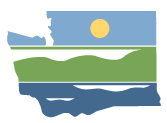 Duwamish-Green (WRIA 9) 
Watershed Restoration and Enhancement Committee	November 16, 2020 | 12:30 p.m. - 2:30 p.m. |Committee websiteLocationWebExCommittee ChairStephanie PottsStephanie.Potts@ecy.wa.gov425-649-7138Next MeetingFebruary 23, 202112:30 p.m. – 3:30 p.m.WebExPlease send corrections to Stephanie Potts (Stephanie.Potts@ecy.wa.gov) by December 7.AttendanceCommittee Representatives and Alternates*Lisa Tobin, AuburnTrish Rolfe, Center for Environmental Law and PolicyTom Keown, Covington Water DistrictSteve Lee, Covington Water DistrictScott Woodbury, EnumclawEvan , KentJosh Kahan, King CountyRick Reinlasoder, King County Agriculture ProgramJennifer Anderson, Master Builders Association of King and Snohomish CountiesCarla Carlson, Muckleshoot Indian TribeKathy Minsch, SeattleStewart Reinbold, Washington Department of Fish and WildlifeStephanie Potts (chair), Washington State Department of EcologyStacy Vynne McKinstry, Washington State Department of EcologyMatt Goehring (cities caucus rep), WRIA 9 Watershed Ecosystem Forum, ex officioMike Perfetti, TukwilaBarb Kincaid, Black DiamondMona Davis, Black DiamondJoe Hovenkotter, King CountyCities caucus members: Black Diamond, Normandy Park, and TukwilaCommittee Members Not in Attendance*Normandy ParkOther AttendeesRuth Bell (facilitator), Cascadia Consulting GroupCaroline Burney (information manager), Cascadia Consulting GroupJohn Covert, Washington State Department of EcologyPaulina Levy, Washington State Department of Ecology* Attendees list is based on roll call and participants signed into WebEx.Standing BusinessFacilitator reviewed the agenda. No revisions to the agenda.Chair received one comment on the October meeting summary to correct a typo. The revised version is posted on Box. The Committee voted to approve the October WRIA 9 WREC meeting summary, with the cities caucus rep abstaining. The final version will be posted on the Committee website.Updates and AnnouncementsChair provided updates from Ecology.Committee members voted on their preferred cover photo via an interactive slide. Thanks to Committee members who submitted photos for the cover of the plan.Barb Kincaid, City of Black Diamond, introduced Mona Davis, the incoming Community Development Director at the City of Black Diamond.Public CommentNo comments.Comments on WRE PlanObjective: Review and discuss any final comments from Committee members on the draft plan.Reference MaterialsRevised WRE Plan (version 11/2)Chair distributed the revised plan on 11/2, which incorporated all comments discussed at 10/27 meeting, and also added an executive summary. Chair did not receive any additional comments from Committee members since the October meeting. Discussion:Ecology management suggested adding a few words to section 6.1 to address how the Committee is using the safety factor to address the uncertainties as well.Committee supported that change.Kathy Minsch asked about the updating of formatting to reference the table and figure numbers per Seattle’s suggestion.Chair and facilitation team are still looking into how to do that in Microsoft Word, using the automatic table numbering feature.Next Steps:Ecology and Facilitation Team to update plan and distribute final draft for local review.Interim Approval of WRE PlanObjectives:Review local review process and timeline.Interim approval of the draft WRE plan by representatives on the Committee, before initiating local review. Reference Materials:Plan Approval TimelineLocal Review Process and TimelineStephanie reviewed the local review process and timeline: Chair send out the final draft along with updated PowerPoint slides and a cover memo later this week or early next week.Will include links to supporting materials including:Committee overview handoutNEB guidancePolicy and interpretive statementHave a February 16 review due date so we can identify any red flag comments that come up during local review and inform the Committee before we meet on February 23.The next meeting is February 23 via WebEx. The meeting’s objective is to vote on approval of the plan.After plan approval, Chair will finalize the plan, including updating placeholder language around number of meetings, etc. (see blue text in final draft plan), and submit it to Ecology for review.Interim Approval of PlanRuth provided an overview of interim approval: What does interim approval mean? Interim approval is committee member approval of the draft plan in advance of committee members sharing the draft plan with their local decision makers. Why are we soliciting interim approval? This is a consensus-based process and full committee approval is needed for final plan approval. We want to make sure committee members support the draft plan before it gets shared more broadly. If a committee member does not support the draft plan, it’s important that we address committee member concerns first.If we don’t have interim approval, how will this impact our overall review timeline? We don’t know yet. It will be dependent on the committee member(s) needed change(s) and the extent and timing of those changes. We will discuss this as a full committee.Interim Approval: Round RobinKathy Minsch, Seattle: approved.Steve Lee, Covington Water District: approved.Evan Swanson, Kent: approved. Barb Kincaid and Mona Davis, Black Diamond: approved. Jennifer Anderson, MBAKS: approved.Lisa Tobin, Auburn: approved.Mike Perfetti, Tukwila: approved. Rick Reinlasoder, King County Agriculture Program: approved. Josh Kahan, King County: approved.Steward Reinbold, WDFW: approved.Carla Carlson, Muckleshoot Indian Tribe: approved.Scott Woodbury, Enumclaw: approved.Scott shared that Enumclaw may send a letter to go along with the vote on the final plan.Trish, CELP: shared that the plan is not perfect, but she approves.Stephanie, Ecology: approved.Matt Goehring, WRIA 9: approved.Mark Hoppen, City of Normandy Park: sent approval by email after the meeting.LettersStephanie shared that some Committee members have mentioned they plan to send a letter to go along with plan approval. This is optional for Committee members. However, chair wants to make sure that letters don’t call into question the vote on final plan. Letters can be shared publicly and posted on Ecology website, but will not be considered part of the plan. Please let Stephanie know if you are planning to send a letter and if you’d like the letter to be shared publicly. Action Items for Chair:Circulate final draft plan and supporting materials.Action Items for Committee MembersInitiate local review process.Review period from November 23 – February 16.Committee members should complete the internal review process and notify Stephanie of any red flag comments that come up during local review by February 16.Vote on final plan: February 23.Let Stephanie know if you are planning to send a letter to go along with final plan approval.Next Meeting: Tuesday, February 23 from 12:30 p.m. – 3:30 p.m.